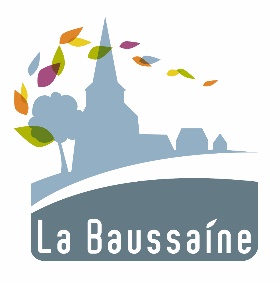 DEPARTEMENT D’ILLE-ET-VILAINECENTRE COMMUNAL D’ACTION SOCIALE DE LA BAUSSAINEPROCÈS-VERBAL DES DÉLIBÉRATIONS DU CONSEIL D’ADMINISTRATIONMercredi 29 juillet 2020L’an deux mille vingt, le vingt-neuf juillet à dix-huit heures trente, le Conseil d’administration du Centre Communal d’Action Sociale de la Commune de La Baussaine s’est réuni en session ordinaire à la Mairie, après convocation légale, sous la présidence de Monsieur Jérémy LOISEL, Président.Etaient présents : Jérémy LOISEL, Daniel CHOTARD, Aline BOUVIER, Joseph QUENOUILLÈRE, Gaëlle COÏC, France LEMAITRE, Jean-Michel PRESCHOUX, Maryvonne RADOUX, Fabienne BIDAL.Absents excusés : Joël PIEL, Aurélie ROSE.Monsieur le Maire ayant ouvert la séance et fait l’appel nominal, il a été procédé, en conformité avec l’article L.2121-15 du Code Général des Collectivités Territoriales, à l’élection d’un secrétaire pris au sein du Conseil d’Administration du CCAS.M. Jean-Michel PRESCHOUX a été nommé pour remplir les fonctions de secrétaire de séance.Monsieur Jérémy LOISEL rappelle que le compte de gestion constitue la reddition des comptes du receveur à l'ordonnateur. Il doit être voté préalablement au compte administratif. En application des articles L. 1612-12 et L. 2121-31 du Code général des collectivités territoriales relatifs à la présentation du compte de gestion ;Vu le Budget primitif 2019 ;Vu le Compte de gestion 2019 du budget du CCAS dressé par Monsieur le Trésorier municipal ;Après s’être assuré que le receveur a repris dans ses écritures le montant de chacun des soldes figurant au bilan de l’exercice 2017, celui de tous les titres de recettes émis et celui de tous les mandats de paiement ordonnancés, et qu’il a procédé à toutes les opérations d’ordre qu’il lui a été prescrit de passer dans ses écritures ;Considérant que les opérations de recettes et de dépenses paraissent régulières et suffisamment justifiées ;Après en avoir délibéré, le Conseil d’administration, à l’unanimité :DÉCLARE que le Compte de gestion du budget du CCAS dressé pour l’exercice 2019 par le receveur, visé et certifié conforme par l’ordonnateur, n’appelle ni observation ni réserve de sa part ;ADOPTE le Compte de gestion 2019 du CCAS.Monsieur le Président rappelle les résultats suivants :Le résultat de fonctionnement 2018 présentait un excédent cumulé de 938.11 €.Le résultat de fonctionnement 2019 présente un excédent de 1.055,71 €. Soit un résultat de clôture pour l’exercice 2019 de 1.993,82 €Monsieur le Président propose l’affectation suivante de l’excédent de la section de fonctionnement :Résultat de fonctionnement :A l’article 002 - Excédent de fonctionnement reporté (recettes de fonctionnement) : 1.993,82 €.Après en avoir délibéré, le Conseil d’administration, à l'unanimité :ADOPTE cette proposition d’affectation du résultat de l’exercice 2019 du Budget du CCAS.	Le principe suivant est adopté : le Conseil d’administration se réunira le mercredi à 18 heures 30.Monsieur le Président présente au Conseil d’administration le Budget Primitif pour l’exercice 2020.Ce document présente une balance générale comme suit :Monsieur le Président invite les membres à présenter, le cas échéant, leurs demandes d’explications ou à lui faire part de leurs observations.Après avoir entendu l’exposé de Monsieur le Président, et après en avoir délibéré, le Conseil d’administration, à l’unanimité :APPROUVE le Budget Primitif 2020 du CCAS.Après avoir contacté quelques personnes après le confinement, Monsieur Daniel CHOTARD trace un bilan de l’état de ces personnes qui ont fait l’objet d’un suivi.Il s’avère que certaines se trouvent dans un état psychologique dégradé.Il est convenu de refaire un état des lieux en ciblant les personnes et en recensant les besoins.A cet effet, Daniel CHOTARD va préparer une liste des personnes à aller visiter cet été.Les membres du Conseil d’administration proposent d’organiser les visites par binôme :France LEMAITRE + Gaëlle COÏCFabienne BIDAL + Daniel CHOTARDJean-Michel PRESCHOUX + Maryvonne RADOUXAline BOUVIER + Joseph QUENOUILLÈRELes visites se feront avant le 20 août et un bilan sera restitué.Peut-être qu’un questionnaire faciliterait le recensement des besoins : livraison de livres de la bibliothèque, courses, visites en EHPAD …Gaëlle COÏC rappelle qu’une navette sera mise à disposition lors de la fête communale du 29 août pour les personnes qui le souhaitent.Après s’être interrogé sur la reprise de cette opération, le Conseil d’administration décide de la reconduire.Vendredi 25 septembre avec Daniel CHOTARD et Jean-Michel PRESCHOUXVendredi 16 octobre avec Maryvonne RADOUX et Joseph QUENOUILLÈRE	Il s’avère que ce service déjà en place et destiné à tous les habitants de la Bretagne Romantique, actifs ou non, n’est pas très connu.	A l’issue de ce constat, les membres du Conseil d’administration proposent de créer un document synthétique lié à la mobilité.		# Commission « Communication » :			Gaëlle COÏC									Aline BOUVIER									Jérémy LOISEL		# Commission « Demandes aide sociale » :		Jérémy LOISEL									Daniel CHOTARD									Maryvonne RADOUX									France LEMAITRE									Fabienne BIDAL		# Commission « Repas annuel + colis + festivités » :	Daniel CHOTARD									Joseph QUENOUILLÈRE									Aline BOUVIER		# Commission Opérations « Tous ensemble » :		Maryvonne RADOUX									Jean-Michel PRESCHOUX									Daniel CHOTARD		# Commission « Développement des ressources » :	Jean-Michel PRESCHOUX									Fabienne BIDAL									Gaëlle COÏC									Daniel CHOTARDPrécision : Joël PIEL Aurélie ROSE étant absents lors de cette séance, la composition est susceptible d’être modifiée.___ QUESTIONS & INFORMATIONS DIVERSES ________________________________________________Prochain Conseil d’administration : mercredi 30 septembre 2020 à 18 heures 30Repas du CCAS : samedi 14 novembre 2020La séance est levée à 20 heures.Conseil d’administration du CCAS du mercredi 29 juillet 2020   Nombre de Membres en exercice :11   Nombre de Membres présents :         9   Nombre de Membres votants :          9COMPTE DE GESTION 2019COMPTE ADMINISTRATIF 2019AFFECTATION DU RÉSULTAT 2019BUDGET PRIMITIF 2020FONCTIONNEMENTDépensesRecettesCrédits votés au titre du présent budget5.193,82€3.200,00 €Résultat de fonctionnement reporté1.993,82 €TOTAL SECTION DE FONCTIONNEMENT5.193,82 €5.193,82 €SITUATION DES PERSONNES SUIVIES POST-CONFINEMENTOPÉRATION « ENSEMBLE AU RESTAURANT »ÉHOP COVOITURAGECRÉATION DE COMMISSIONS DE TRAVAILJérémy LOISELDaniel CHOTARDAline BOUVIERJoseph QUENOUILLÈREGaëlle COÏCFrance LEMAITREJoël PIELJean-Michel PRESCHOUXMaryvonne RADOUXFabienne BIDALAurélie ROSE